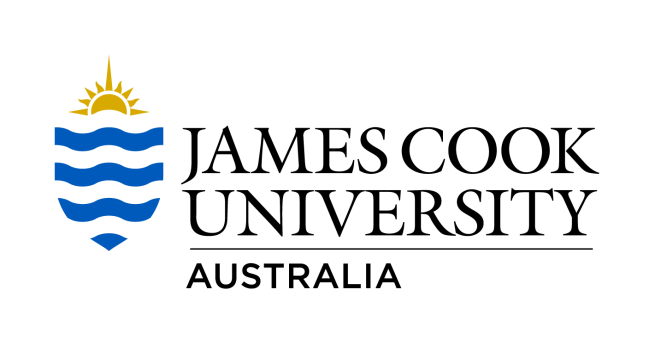 HERDC Publication CollectionI certify that my contribution to the research in the following publication:[please enter the bibliographic details of your publication]Curr Opin Microbiol. 2014 Jan 16;17C:99-105. doi: 10.1016/j.mib.2013.12.004. [Epub ahead of print]Salmonella vaccines: lessons from the mouse model or bad teaching?Strugnell RA1, Scott TA2, Wang N2, Yang C2, Peres N2, Bedoui S2, Kupz A2which I am submitting to the JCU HERDC Publication Collection was undertaken in my capacity as a JCU staff member, JCU adjunct or JCU student during the period from  June 2013  to December 2013                              (these dates refer to the period during which you were at JCU and working on this publication).Andreas Kupz	Name (Printed)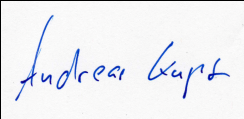 Signature04/02/2014	Date